Farm Environment Plan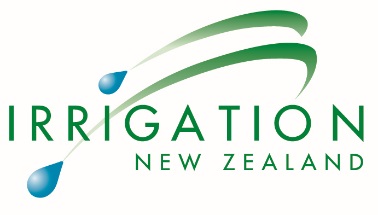 FARM PLAN NO: xxx Version no: xxResponsibility for Implementing the Farm PlanAs the person responsible for implementing this plan, I confirm that the information provided is correct:Name (Plan implementer):…………………………………………………. 	Signature: ………………………………..…….Position (e.g. owner/manager):………………………….…………………	Date: …………………………………………………….Owner and Lessee CommitmentAs owner/s of this farming business I/we are committed to ensuring that all activities on our property are undertaken in an environmentally sustainable and culturally sensitive manner. We agree to monitor our performance in meeting the management objectives and outcomes in this Plan, and take appropriate actions to address any areas where improvement is needed. Name (Owner or owner representative) ………………………………………………………..  Signature ………………………………………..	Date:		/	/	Name (Lessee or lessee representative) ………………………………………………………..  Signature ………………………………………..	Date:		/	/	INSERT FARM MAP/S HEREName key roads and show North direction, to enable farm to be located on a road map.Show on map, if present:Land management units (these should align with the blocks used in the nutrient budget)Irrigated area by irrigation type Effluent areaBores/wellsWater racesConservation or covenanted areas/ indigenous bush/scrubStreams and wetlands, including stock crossing points  - Show which streams are fenced Standoff areas, feed padsTracksOpen drainsAreas that are tile drainedLease blocks – including owner name (If the whole farm is leased from one owner, then record this information on page 1)1 Estimate the Potential Risk of the problem occurring – High, Medium or Low – H, M, L2 How adequate are your current management practices to management the risk? Use a scale of 1 -5 where:1 = risk not managed at all, 5 = risk fully managed3 Tracks, races, recontouring etc.4 ‘Leaching’ is the loss of nutrients when water drains through the soil profile below the root zone 5 Under ‘Stock grazing’ consider general environmental risks arising from stock on this block, and under ‘winter grazing’ assess specific issues arising in winter. 1 Estimate the Potential Risk of the problem occurring – High, Medium or Low – H, M, L2 How adequate are your current management practices to management the risk? Use a scale of 1 -5 where:1 = risk not managed at all, 5 = risk fully managed3 Tracks, races, recontouring etc.4 ‘Leaching’ is the loss of nutrients when water drains through the soil profile below the root zone 5 Under ‘Stock grazing’ consider general environmental risks arising from stock on this block, and under ‘winter grazing’ assess specific issues arising in winter. 1 Estimate the Potential Risk of the problem occurring – High, Medium or Low – H, M, L2 How adequate are your current management practices to management the risk? Use a scale of 1 -5 where:1 = risk not managed at all, 5 = risk fully managed3 Tracks, races, recontouring etc.4 ‘Leaching’ is the loss of nutrients when water drains through the soil profile below the root zone 5 Under ‘Stock grazing’ consider general environmental risks arising from stock on this block, and under ‘winter grazing’ assess specific issues arising in winter. 1 Estimate the Potential Risk of the problem occurring – High, Medium or Low – H, M, L2 How adequate are your current management practices to management the risk? Use a scale of 1 -5 where:1 = risk not managed at all, 5 = risk fully managed3 Tracks, races, recontouring etc.4 ‘Leaching’ is the loss of nutrients when water drains through the soil profile below the root zone 5 Under ‘Stock grazing’ consider general environmental risks arising from stock on this block, and under ‘winter grazing’ assess specific issues arising in winter. ComplianceTo fully comply with (the scheme) requirements for environmental management requires:Note: A list of all regional council consents held for farm activities on the property is contained in Appendix one to this plan.Irrigation System Design and Installation Management Objective: To ensure that all new irrigation systems and significant upgrades meet industry best practice standardsIrrigation ManagementManagement Objective: To ensure efficient on-farm water use that meets crop needs and minimises losses.Nutrient and Soil ManagementManagement Objective: To minimise nutrient and sediment losses from farming activities to ground and surface water.Collected Effluent ManagementManagement Objective: To manage the operation of the effluent system to avoid adverse effects on water qualityWaterway and Wetland ManagementManagement Objective: To manage waterways, wetlands and their margins to avoid stock damage and minimise inputs of nutrients, sediment and faecal contaminationSummaryThis Plan covers these management areas:Appendix one: List of regional council resource consents held for farming activities on this propertyProperty namePhysical addressProperty OwnerPostal addressPhone no. Postal addressPostcodeMobile no.Email addressContact person for owner (if different)Postal addressPhone no.Phone no.PostcodePostcodePostcodeMobile no.Mobile no.Is whole property leased?Yes /No  If yes, provide details:Yes /No  If yes, provide details:Name of lessee:Postal addressPhone no. Postal addressPostcodePostcodeMobile no.Email addressFarm Manager name(if different to owner)Position (manager, sharemilker etc)Position (manager, sharemilker etc)Postal addressPhone no. Postal addressPostcodeMobile no.Email addressPerson responsible for implementing Farm PlanTechnical approval by (Scheme)I have reviewed this plan and believe it to be:Technically sound and feasible				Yes	NoAddressing the cause of identified environmental risks	Yes	NoAble to meet the plan objectives				Yes	NoName: Signature:Date:CommentsFarm InformationFarm InformationFarm InformationFarm InformationLand Management Unit A (as shown on map: (name)Tick relevant boxesLand Management Unit A (as shown on map: (name)Tick relevant boxesBlock WeaknessesEnvironmental Risk Assessment for this Land Management UnitEnvironmental Risk Assessment for this Land Management UnitEnvironmental Risk Assessment for this Land Management UnitEnvironmental Risk Assessment for this Land Management UnitEnvironmental Risk Assessment for this Land Management UnitEnvironmental Risk Assessment for this Land Management UnitEnvironmental Risk Assessment for this Land Management UnitEnvironmental Risk Assessment for this Land Management UnitEnvironmental Risk Assessment for this Land Management UnitEnvironmental Risk Assessment for this Land Management UnitEnvironmental Risk Assessment for this Land Management UnitEnvironmental Risk Assessment for this Land Management UnitEnvironmental Risk Assessment for this Land Management UnitEnvironmental Risk Assessment for this Land Management UnitEnvironmental Risk Assessment for this Land Management UnitEnvironmental Risk Assessment for this Land Management UnitFarm Activity:Stock grazing5Stock grazing5Winter grazing5Winter grazing5Fertiliser applicationFertiliser applicationIrrigationIrrigationDairy effluentDairy effluentCultivationCultivationCultivationDrain Use / CleaningDrain Use / CleaningDrain Use / CleaningDrain Use / CleaningEarthworks3Earthworks3Earthworks3Earthworks3Risk of:Risk1Mgt2Risk1Mgt2Risk1Mgt2Risk1Mgt2Risk1Mgt2Mgt2Risk1Mgt2Mgt2Risk1Risk1Mgt2Mgt2Risk1Risk1Mgt2N leaching4P leaching4RunoffErosionn/an/aCompactionn/an/an/an/an/an/an/an/an/an/an/aLand Management Unit B (as shown on map: (name)Tick relevant boxesLand Management Unit B (as shown on map: (name)Tick relevant boxesBlock WeaknessesEnvironmental Risk Assessment for this Land Management UnitEnvironmental Risk Assessment for this Land Management UnitEnvironmental Risk Assessment for this Land Management UnitEnvironmental Risk Assessment for this Land Management UnitEnvironmental Risk Assessment for this Land Management UnitEnvironmental Risk Assessment for this Land Management UnitEnvironmental Risk Assessment for this Land Management UnitEnvironmental Risk Assessment for this Land Management UnitEnvironmental Risk Assessment for this Land Management UnitEnvironmental Risk Assessment for this Land Management UnitEnvironmental Risk Assessment for this Land Management UnitEnvironmental Risk Assessment for this Land Management UnitEnvironmental Risk Assessment for this Land Management UnitEnvironmental Risk Assessment for this Land Management UnitEnvironmental Risk Assessment for this Land Management UnitEnvironmental Risk Assessment for this Land Management UnitFarm Activity:Stock grazing5Stock grazing5Winter grazing5Winter grazing5Fertiliser applicationFertiliser applicationIrrigationIrrigationDairy effluentDairy effluentCultivationCultivationCultivationDrain Use / CleaningDrain Use / CleaningDrain Use / CleaningDrain Use / CleaningEarthworks3Earthworks3Earthworks3Earthworks3Risk of:Risk1Mgt2Risk1Mgt2Risk1Mgt2Risk1Mgt2Risk1Mgt2Mgt2Risk1Mgt2Mgt2Risk1Risk1Mgt2Mgt2Risk1Risk1Mgt2N leaching4P leaching4RunoffErosionn/an/aCompactionn/an/an/an/an/an/an/an/an/an/an/aLand Management Unit C (as shown on map: (name)Tick relevant boxesLand Management Unit C (as shown on map: (name)Tick relevant boxesBlock WeaknessesEnvironmental Risk Assessment for this Land Management UnitEnvironmental Risk Assessment for this Land Management UnitEnvironmental Risk Assessment for this Land Management UnitEnvironmental Risk Assessment for this Land Management UnitEnvironmental Risk Assessment for this Land Management UnitEnvironmental Risk Assessment for this Land Management UnitEnvironmental Risk Assessment for this Land Management UnitEnvironmental Risk Assessment for this Land Management UnitEnvironmental Risk Assessment for this Land Management UnitEnvironmental Risk Assessment for this Land Management UnitEnvironmental Risk Assessment for this Land Management UnitEnvironmental Risk Assessment for this Land Management UnitEnvironmental Risk Assessment for this Land Management UnitEnvironmental Risk Assessment for this Land Management UnitEnvironmental Risk Assessment for this Land Management UnitEnvironmental Risk Assessment for this Land Management UnitFarm Activity:Stock grazing5Stock grazing5Winter grazing5Winter grazing5Fertiliser applicationFertiliser applicationIrrigationIrrigationDairy effluentDairy effluentCultivationCultivationCultivationDrain Use / CleaningDrain Use / CleaningDrain Use / CleaningDrain Use / CleaningEarthworks3Earthworks3Earthworks3Earthworks3Risk of:Risk1Mgt2Risk1Mgt2Risk1Mgt2Risk1Mgt2Risk1Mgt2Mgt2Risk1Mgt2Mgt2Risk1Risk1Mgt2Mgt2Risk1Risk1Mgt2N leaching4P leaching4RunoffErosionn/an/aCompactionn/an/an/an/an/an/an/an/an/an/an/aLand Management Unit D (as shown on map: (name)Tick relevant boxesLand Management Unit D (as shown on map: (name)Tick relevant boxesBlock WeaknessesEnvironmental Risk Assessment for this Land Management UnitEnvironmental Risk Assessment for this Land Management UnitEnvironmental Risk Assessment for this Land Management UnitEnvironmental Risk Assessment for this Land Management UnitEnvironmental Risk Assessment for this Land Management UnitEnvironmental Risk Assessment for this Land Management UnitEnvironmental Risk Assessment for this Land Management UnitEnvironmental Risk Assessment for this Land Management UnitEnvironmental Risk Assessment for this Land Management UnitEnvironmental Risk Assessment for this Land Management UnitEnvironmental Risk Assessment for this Land Management UnitEnvironmental Risk Assessment for this Land Management UnitEnvironmental Risk Assessment for this Land Management UnitEnvironmental Risk Assessment for this Land Management UnitEnvironmental Risk Assessment for this Land Management UnitEnvironmental Risk Assessment for this Land Management UnitFarm Activity:Stock grazing5Stock grazing5Winter grazing5Winter grazing5Fertiliser applicationFertiliser applicationIrrigationIrrigationDairy effluentDairy effluentCultivationCultivationCultivationDrain Use / CleaningDrain Use / CleaningDrain Use / CleaningDrain Use / CleaningEarthworks3Earthworks3Earthworks3Earthworks3Risk of:Risk1Mgt2Risk1Mgt2Risk1Mgt2Risk1Mgt2Risk1Mgt2Mgt2Risk1Mgt2Mgt2Risk1Risk1Mgt2Mgt2Risk1Risk1Mgt2N leaching4P leaching4RunoffErosionn/an/aCompactionn/an/an/an/an/an/an/an/an/an/an/aCompliance RequirementsEvidence for ComplianceFarm Plan is prepared, approved, implemented and maintained.Farm Plan approved and signedFull compliance with Scheme requirements relating to:Water take/use consent/sWater meteringRequired outcomesCovered by alternative plan? Y/NName of alternative plan / programmeNew irrigation infrastructure is designed and installed to deliver water to industry best practice standardsAcceptability of practicesAcceptability of practicesBaseline Practices (examples of practices, others may be added)Current PracticesAdditional actions proposed to meet outcomes & timeframes for completionEvidence for ComplianceRequired outcome: 1. New irrigation infrastructure is designed and installed to deliver water to industry best practice standardsRequired outcome: 1. New irrigation infrastructure is designed and installed to deliver water to industry best practice standardsRequired outcome: 1. New irrigation infrastructure is designed and installed to deliver water to industry best practice standardsRequired outcome: 1. New irrigation infrastructure is designed and installed to deliver water to industry best practice standardsRequired outcome: 1. New irrigation infrastructure is designed and installed to deliver water to industry best practice standardsRequired outcome: 1. New irrigation infrastructure is designed and installed to deliver water to industry best practice standardsPoorGenerally inadequateNo design or installation checksNo design or installation checksBasicMay be adequate for small blocks with low application depth and intensity and low water use;System complies with requirements for flow meter, and limits on flow rate, volume and area irrigatedSystem complies with requirements for flow meter, and limits on flow rate, volume and area irrigatedShow application depth, intensity and uniformity are adequate for soil type, slope etc. BasicMay be adequate for small blocks with low application depth and intensity and low water use;System has been designed with site specific knowledge of the soil, climate and crop needsSystem has been designed with site specific knowledge of the soil, climate and crop needsShow application depth, intensity and uniformity are adequate for soil type, slope etc. BasicMay be adequate for small blocks with low application depth and intensity and low water use;Post installation checks of application rate and distribution uniformity using DIY evaluation or certified evaluatorPost installation checks of application rate and distribution uniformity using DIY evaluation or certified evaluatorShow application depth, intensity and uniformity are adequate for soil type, slope etc. GoodMinimum for most spray irrigators All new on-farm irrigation infrastructure is designed in accordance with Design Standards for Piped Irrigation Systems in New Zealand (Irrigation NZ, October 2012); Code of Practice for the Design of Piped Irrigation Systems in New Zealand (Irrigation NZ, October 2012) and meets scheme requirements for flow meter, and limits on flow rate, volume and area irrigated;All new on-farm irrigation infrastructure is designed in accordance with Design Standards for Piped Irrigation Systems in New Zealand (Irrigation NZ, October 2012); Code of Practice for the Design of Piped Irrigation Systems in New Zealand (Irrigation NZ, October 2012) and meets scheme requirements for flow meter, and limits on flow rate, volume and area irrigated;Provide certificate from INZ accredited designer or from a suitably qualified independent reviewerProvide commissioning reportManuals availableGoodMinimum for most spray irrigators Independent evaluation of design/sIndependent evaluation of design/sProvide certificate from INZ accredited designer or from a suitably qualified independent reviewerProvide commissioning reportManuals availableGoodMinimum for most spray irrigators All new irrigation infrastructure is installed in accordance with Installation Code of Practice for Piped Irrigation Systems (Irrigation NZ, January 2012);All new irrigation infrastructure is installed in accordance with Installation Code of Practice for Piped Irrigation Systems (Irrigation NZ, January 2012);Provide certificate from INZ accredited designer or from a suitably qualified independent reviewerProvide commissioning reportManuals availableGoodMinimum for most spray irrigators Commissioning tests show that system performs to desired specifications for: System capacityApplication depthApplication intensityApplication Uniformity (>=85%)Return intervalCommissioning tests show that system performs to desired specifications for: System capacityApplication depthApplication intensityApplication Uniformity (>=85%)Return intervalProvide certificate from INZ accredited designer or from a suitably qualified independent reviewerProvide commissioning reportManuals availableGoodMinimum for most spray irrigators Operation and maintenance manuals obtained.Operation and maintenance manuals obtained.Provide certificate from INZ accredited designer or from a suitably qualified independent reviewerProvide commissioning reportManuals availablePremium Required to ensure design can achieve effective and efficient use of waterComprehensive evaluation and decision-making process used (e.g. INZ Decision support process). Comprehensive evaluation and decision-making process used (e.g. INZ Decision support process). Required outcomesCovered by alternative plan? Y/NName of alternative plan / programmeAll irrigation applications are justified by monitoring and/or other assessment or information Farm practices optimise water applications from irrigation systemAll staff involved in the operation and maintenance of the irrigation system are suitably trainedAcceptability of practicesBaseline Practices (examples of practices, others may be added)Current PracticesAdditional actions proposed to meet outcomes & timeframes for completionEvidence for ComplianceRequired outcome: 1.  All irrigation applications are justified by monitoring and/or other assessment or informationRequired outcome: 1.  All irrigation applications are justified by monitoring and/or other assessment or informationRequired outcome: 1.  All irrigation applications are justified by monitoring and/or other assessment or informationRequired outcome: 1.  All irrigation applications are justified by monitoring and/or other assessment or informationRequired outcome: 1.  All irrigation applications are justified by monitoring and/or other assessment or informationPoorGenerally inadequateNo formal monitoring or other practices used to make irrigation application decisionsBasicMay be adequate for small blocks, low application rates, low water use; or border dyke on rosterObservations / basic checks madeBasicMay be adequate for small blocks, low application rates, low water use; or border dyke on rosterMeasure rainfallBasicMay be adequate for small blocks, low application rates, low water use; or border dyke on rosterConsideration of rain/weather forecastBasicMay be adequate for small blocks, low application rates, low water use; or border dyke on rosterDig holes and checkBasicMay be adequate for small blocks, low application rates, low water use; or border dyke on rosterUse a probe (e.g. electric fence standard) to check soil moisture BasicMay be adequate for small blocks, low application rates, low water use; or border dyke on rosterOther…GoodDesirable minimum for most spray irrigators Measurements taken and used Rainfall recordsSoil moisture recordsSoil temperature recordsStaff questioning of irrigation schedulingGoodDesirable minimum for most spray irrigators Rainfall measured and recordedRainfall recordsSoil moisture recordsSoil temperature recordsStaff questioning of irrigation schedulingGoodDesirable minimum for most spray irrigators Consideration of rain/weather forecastRainfall recordsSoil moisture recordsSoil temperature recordsStaff questioning of irrigation schedulingGoodDesirable minimum for most spray irrigators Soil temperature monitoredRainfall recordsSoil moisture recordsSoil temperature recordsStaff questioning of irrigation schedulingGoodDesirable minimum for most spray irrigators Soil moisture assessment actively used:Rainfall recordsSoil moisture recordsSoil temperature recordsStaff questioning of irrigation schedulingGoodDesirable minimum for most spray irrigators Buried sensorsRainfall recordsSoil moisture recordsSoil temperature recordsStaff questioning of irrigation schedulingGoodDesirable minimum for most spray irrigators Scheduling service Rainfall recordsSoil moisture recordsSoil temperature recordsStaff questioning of irrigation schedulingGoodDesirable minimum for most spray irrigators Hand held probeRainfall recordsSoil moisture recordsSoil temperature recordsStaff questioning of irrigation schedulingGoodDesirable minimum for most spray irrigators Modelling e.g. aquabookRainfall recordsSoil moisture recordsSoil temperature recordsStaff questioning of irrigation schedulingGoodDesirable minimum for most spray irrigators Plant sensorsRainfall recordsSoil moisture recordsSoil temperature recordsStaff questioning of irrigation schedulingGoodDesirable minimum for most spray irrigators Water balance calculationRainfall recordsSoil moisture recordsSoil temperature recordsStaff questioning of irrigation schedulingGoodDesirable minimum for most spray irrigators Crop irrigation scheduling model usedRainfall recordsSoil moisture recordsSoil temperature recordsStaff questioning of irrigation schedulingGoodDesirable minimum for most spray irrigators Use basic checks (holes / fence standard) to check technology / calculationsRainfall recordsSoil moisture recordsSoil temperature recordsStaff questioning of irrigation schedulingGoodDesirable minimum for most spray irrigators Other …Rainfall recordsSoil moisture recordsSoil temperature recordsStaff questioning of irrigation schedulingPremium Required to fully demonstrate efficient water use “Good” plus:Provide recordsStaff questioning of irrigation schedulingPremium Required to fully demonstrate efficient water use Farm-wide water balance modelling using local climate data and ground-truthed with soil moisture monitoringProvide recordsStaff questioning of irrigation schedulingPremium Required to fully demonstrate efficient water use Records of measurements and irrigation decisions kept to demonstrate how soil moisture levels are managed  between field capacity and the Management Allowable Deficit (irrigation trigger point) Provide recordsStaff questioning of irrigation schedulingPremium Required to fully demonstrate efficient water use Sensor records stored on computer or in notebook and reviewed regularly or provided by scheduling serviceProvide recordsStaff questioning of irrigation schedulingPremium Required to fully demonstrate efficient water use Variable rate irrigationProvide recordsStaff questioning of irrigation schedulingRequired outcome: 2.	Farm practices optimise water applications from irrigation systemRequired outcome: 2.	Farm practices optimise water applications from irrigation systemRequired outcome: 2.	Farm practices optimise water applications from irrigation systemRequired outcome: 2.	Farm practices optimise water applications from irrigation systemRequired outcome: 2.	Farm practices optimise water applications from irrigation systemOptimise applications for spray systemsPoorGenerally unacceptableExcessive application depths PoorGenerally unacceptableLow application uniformity BasicGoodDesirable minimum for most low pressure spray systemsDaily checks for excessive runoff or ponding and adjust system, if necessaryProvide irrigation application calibration record (e.g. a spreadsheet). Application rate check resultsStaff questioning of irrigation operationsIrrigation incident recordsBaseline evaluation reportSystem evaluation report that sets out the system performance and upgrade workplanGoodDesirable minimum for most low pressure spray systemsSystem closed down if excessive runoff and/or ponding occursProvide irrigation application calibration record (e.g. a spreadsheet). Application rate check resultsStaff questioning of irrigation operationsIrrigation incident recordsBaseline evaluation reportSystem evaluation report that sets out the system performance and upgrade workplanGoodDesirable minimum for most low pressure spray systemsApplication to non-productive areas (tracks, impermeable surfaces, rivers streams) is minimisedProvide irrigation application calibration record (e.g. a spreadsheet). Application rate check resultsStaff questioning of irrigation operationsIrrigation incident recordsBaseline evaluation reportSystem evaluation report that sets out the system performance and upgrade workplanGoodDesirable minimum for most low pressure spray systemsDaily checks for blocked nozzles, leaking hydrants or hoses, irrigator alignment and problems fixedProvide irrigation application calibration record (e.g. a spreadsheet). Application rate check resultsStaff questioning of irrigation operationsIrrigation incident recordsBaseline evaluation reportSystem evaluation report that sets out the system performance and upgrade workplanGoodDesirable minimum for most low pressure spray systemsRotation adjusted according to ET, soil moisture status and rainfall Provide irrigation application calibration record (e.g. a spreadsheet). Application rate check resultsStaff questioning of irrigation operationsIrrigation incident recordsBaseline evaluation reportSystem evaluation report that sets out the system performance and upgrade workplanMoveable systemsSpray line shifts made to suitable plan (e.g. GPS on bike; follow map)Provide irrigation application calibration record (e.g. a spreadsheet). Application rate check resultsStaff questioning of irrigation operationsIrrigation incident recordsBaseline evaluation reportSystem evaluation report that sets out the system performance and upgrade workplanMoveable systemsLines moved to cover any dry patches that occurProvide irrigation application calibration record (e.g. a spreadsheet). Application rate check resultsStaff questioning of irrigation operationsIrrigation incident recordsBaseline evaluation reportSystem evaluation report that sets out the system performance and upgrade workplanPivotsWetted width widened on outer spans on long pivots or on slopes (e.g. by fitting boom-backs or clipping hoses over truss rods and fitting wide spray sprinklers)Provide irrigation application calibration record (e.g. a spreadsheet). Application rate check resultsStaff questioning of irrigation operationsIrrigation incident recordsBaseline evaluation reportSystem evaluation report that sets out the system performance and upgrade workplanLines shut down where effluent irrigation is being appliedProvide irrigation application calibration record (e.g. a spreadsheet). Application rate check resultsStaff questioning of irrigation operationsIrrigation incident recordsBaseline evaluation reportSystem evaluation report that sets out the system performance and upgrade workplanMonitor pasture/crop growth and developmentProvide irrigation application calibration record (e.g. a spreadsheet). Application rate check resultsStaff questioning of irrigation operationsIrrigation incident recordsBaseline evaluation reportSystem evaluation report that sets out the system performance and upgrade workplanWater distributed evenly (DU)Provide irrigation application calibration record (e.g. a spreadsheet). Application rate check resultsStaff questioning of irrigation operationsIrrigation incident recordsBaseline evaluation reportSystem evaluation report that sets out the system performance and upgrade workplanApplication rate checks with buckets or rain gauge pre-season and keep recordsProvide irrigation application calibration record (e.g. a spreadsheet). Application rate check resultsStaff questioning of irrigation operationsIrrigation incident recordsBaseline evaluation reportSystem evaluation report that sets out the system performance and upgrade workplanSystem in place for staff to report/fix problemsProvide irrigation application calibration record (e.g. a spreadsheet). Application rate check resultsStaff questioning of irrigation operationsIrrigation incident recordsBaseline evaluation reportSystem evaluation report that sets out the system performance and upgrade workplanA baseline audit of the irrigation system is completed by an Irrigation NZ accredited evaluator to identify efficiency improvements.Provide irrigation application calibration record (e.g. a spreadsheet). Application rate check resultsStaff questioning of irrigation operationsIrrigation incident recordsBaseline evaluation reportSystem evaluation report that sets out the system performance and upgrade workplanAny required upgrades should be included in a workplan with timelines for completionProvide irrigation application calibration record (e.g. a spreadsheet). Application rate check resultsStaff questioning of irrigation operationsIrrigation incident recordsBaseline evaluation reportSystem evaluation report that sets out the system performance and upgrade workplanPremium Required to fully demonstrate efficient water use“Good” plus:Application depth and uniformity checks with buckets or rain gauge pre-season, and regularly through seasonApplication rate checksSystem evaluation report and workplanWater use check reportPremium Required to fully demonstrate efficient water useSystem evaluation by certified evaluator 5 yearly, and programme to remedy problems implemented Application rate checksSystem evaluation report and workplanWater use check reportPremium Required to fully demonstrate efficient water useAnnually complete water use checklistApplication rate checksSystem evaluation report and workplanWater use check reportOptimise applications for micro /dripPoorBasicPre-season calibration of at least half system areaGoodDesirable minimum for most systems System layout plan and control points available at system on/off control station Provide irrigation application rate record (e.g. a spreadsheet). See example at: http://www.pagebloomer.co.nz/resources/irrigation-calibration/ Sight system layout planSight calibration sheetsSight log bookBaseline audit sightedUpgrade workplan sightedGoodDesirable minimum for most systems Pre-season calibration check of each block. Run-time adjustment factors appliedProvide irrigation application rate record (e.g. a spreadsheet). See example at: http://www.pagebloomer.co.nz/resources/irrigation-calibration/ Sight system layout planSight calibration sheetsSight log bookBaseline audit sightedUpgrade workplan sightedGoodDesirable minimum for most systems Regular readings of operating pressure and flow logged by blockProvide irrigation application rate record (e.g. a spreadsheet). See example at: http://www.pagebloomer.co.nz/resources/irrigation-calibration/ Sight system layout planSight calibration sheetsSight log bookBaseline audit sightedUpgrade workplan sightedGoodDesirable minimum for most systems System flushing at least annuallyProvide irrigation application rate record (e.g. a spreadsheet). See example at: http://www.pagebloomer.co.nz/resources/irrigation-calibration/ Sight system layout planSight calibration sheetsSight log bookBaseline audit sightedUpgrade workplan sightedGoodDesirable minimum for most systems Determine cause of and manage identified wet or dry spotsProvide irrigation application rate record (e.g. a spreadsheet). See example at: http://www.pagebloomer.co.nz/resources/irrigation-calibration/ Sight system layout planSight calibration sheetsSight log bookBaseline audit sightedUpgrade workplan sightedGoodDesirable minimum for most systems A baseline audit of the irrigation system is completed by an Irrigation NZ accredited evaluator. If required, upgrades should be included in a workplan with timelines for completion Provide irrigation application rate record (e.g. a spreadsheet). See example at: http://www.pagebloomer.co.nz/resources/irrigation-calibration/ Sight system layout planSight calibration sheetsSight log bookBaseline audit sightedUpgrade workplan sightedPremium Required to fully demonstrate efficient water use“Good” plus:System maintenance plan in place and records keptMaintenance plan and recordsEvaluation reportCompleted water use checklistPremium Required to fully demonstrate efficient water useSystem evaluation by certified evaluator within last 5 years; and programme to remedy problems implemented Maintenance plan and recordsEvaluation reportCompleted water use checklistPremium Required to fully demonstrate efficient water useAnnually complete water use checklistMaintenance plan and recordsEvaluation reportCompleted water use checklistOptimise applications for surface irrigation (e.g. border systems)PoorBasicGoodDesirable minimum Paddocks are monitored and clocks adjusted to soil moisture status, ET, rainfall and length of grass Provide irrigation application record Staff questioning of irrigation operations GoodDesirable minimum Monitor indicator points/areas are setup and clocks adjusted accordinglyProvide irrigation application record Staff questioning of irrigation operations GoodDesirable minimum Gate seals maintainedProvide irrigation application record Staff questioning of irrigation operations GoodDesirable minimum Sills cleanedProvide irrigation application record Staff questioning of irrigation operations GoodDesirable minimum Head races hard grazedProvide irrigation application record Staff questioning of irrigation operations GoodDesirable minimum Borders maintained and any holes repairedProvide irrigation application record Staff questioning of irrigation operations GoodDesirable minimum System in place for staff to report/fix problems Provide irrigation application record Staff questioning of irrigation operations Premium Required outcome: 3.	All staff involved in the operation and maintenance of the irrigation system are suitably trainedRequired outcome: 3.	All staff involved in the operation and maintenance of the irrigation system are suitably trainedRequired outcome: 3.	All staff involved in the operation and maintenance of the irrigation system are suitably trainedRequired outcome: 3.	All staff involved in the operation and maintenance of the irrigation system are suitably trainedRequired outcome: 3.	All staff involved in the operation and maintenance of the irrigation system are suitably trainedPoorGenerally unacceptableNo trainingBasicUnderstand resource consent conditionsBasicLimited trainingGoodDesirable minimum for most irrigators Relative to their responsibilities, provide on-farm training for all staff involved in irrigation management, including but not limited to:How to avoid runoff and/or pondingStaff questioning to determine competencyIrrigation management data and  information is available to staff GoodDesirable minimum for most irrigators Correct application depthsStaff questioning to determine competencyIrrigation management data and  information is available to staff GoodDesirable minimum for most irrigators Emergency proceduresStaff questioning to determine competencyIrrigation management data and  information is available to staff GoodDesirable minimum for most irrigators System monitoring for problem identification Staff questioning to determine competencyIrrigation management data and  information is available to staff GoodDesirable minimum for most irrigators System maintenanceStaff questioning to determine competencyIrrigation management data and  information is available to staff GoodDesirable minimum for most irrigators Individual staff responsibilities and accountabilityStaff questioning to determine competencyIrrigation management data and  information is available to staff Premium Required to fully demonstrate efficient water useAt least 1 staff member with Irrigation System Operator Training Standard (from Irrigation NZ). This staff member to be responsible for managing the irrigation systems on-farm.Certificate of attendanceRequired outcomesCovered by alternative plan? Y/NName of alternative plan / programmeAll sources and potential losses of nutrients, sediment and effluent are clearly identifiedNitrate loss target/s for property, as set by scheme and/or regional council, are met or exceeded.Phosphate (P) and sediment losses to ground and  waterways are minimised. Soils are well-managed to optimise infiltration and minimise runoffAcceptability of practicesAcceptability of practicesBaseline Management Practices(other practices may be added)Current PracticesAdditional actions proposed to meet outcomes & timeframes for completionEvidence for ComplianceRequired outcome: 1.  All sources and potential losses of nutrients, sediment and effluent are clearly identifiedRequired outcome: 1.  All sources and potential losses of nutrients, sediment and effluent are clearly identifiedRequired outcome: 1.  All sources and potential losses of nutrients, sediment and effluent are clearly identifiedRequired outcome: 1.  All sources and potential losses of nutrients, sediment and effluent are clearly identifiedRequired outcome: 1.  All sources and potential losses of nutrients, sediment and effluent are clearly identifiedRequired outcome: 1.  All sources and potential losses of nutrients, sediment and effluent are clearly identifiedPoorUnacceptableNo action in place to identify lossesNo action in place to identify lossesBasicMay be adequate for small blocks and/or low intensity operation Basic nutrient budget identifies all N and P inputs (only an option where Overseer or other approved budget is not required by regulation)Basic nutrient budget identifies all N and P inputs (only an option where Overseer or other approved budget is not required by regulation)BasicMay be adequate for small blocks and/or low intensity operation Likely sources of sediment losses identifiedLikely sources of sediment losses identifiedGoodRequired minimum for most situationsNutrient budgetWhole farm nutrient budget uses budgets for each land management unit/block and is prepared by a suitably qualified operator, using Overseer or approved alternative tool and using agreed input parameter protocol (e.g. industry or regional council) .Nutrient budgetWhole farm nutrient budget uses budgets for each land management unit/block and is prepared by a suitably qualified operator, using Overseer or approved alternative tool and using agreed input parameter protocol (e.g. industry or regional council) .Provide the nutrient budget & parameter report (input data) Map showing critical source areas plus plan to reduce nutrient and sediment losses from these areas.GoodRequired minimum for most situationsNutrient budget calculations take full account of all nutrient inputs and outputs Particular note is taken of N and P requirements and losses from the property.Nutrient budget calculations take full account of all nutrient inputs and outputs Particular note is taken of N and P requirements and losses from the property.Provide the nutrient budget & parameter report (input data) Map showing critical source areas plus plan to reduce nutrient and sediment losses from these areas.GoodRequired minimum for most situationsWhole farm nutrient budgets are reviewed and revised regularly or as required by regional council.Whole farm nutrient budgets are reviewed and revised regularly or as required by regional council.Provide the nutrient budget & parameter report (input data) Map showing critical source areas plus plan to reduce nutrient and sediment losses from these areas.GoodRequired minimum for most situationsCritical sites for P and sediment lossIdentify locations that are key sites for P and sediment lossesCritical sites for P and sediment lossIdentify locations that are key sites for P and sediment lossesProvide the nutrient budget & parameter report (input data) Map showing critical source areas plus plan to reduce nutrient and sediment losses from these areas.GoodRequired minimum for most situationsPlan how to reduce P and sediment losses from these areas.Plan how to reduce P and sediment losses from these areas.Provide the nutrient budget & parameter report (input data) Map showing critical source areas plus plan to reduce nutrient and sediment losses from these areas.Premium Required to show excellence in nutrient managementCritical Source Area map and nutrient budget used as key on-farm management toolsCritical Source Area map and nutrient budget used as key on-farm management toolsEvidence that CSA map and nutrient budget integrated into day to day decision making processes.Required outcome: 2. Nitrate loss target/s for property as set by Scheme and/or regional council are met or exceeded. Required outcome: 2. Nitrate loss target/s for property as set by Scheme and/or regional council are met or exceeded. Required outcome: 2. Nitrate loss target/s for property as set by Scheme and/or regional council are met or exceeded. Required outcome: 2. Nitrate loss target/s for property as set by Scheme and/or regional council are met or exceeded. Required outcome: 2. Nitrate loss target/s for property as set by Scheme and/or regional council are met or exceeded. Required outcome: 2. Nitrate loss target/s for property as set by Scheme and/or regional council are met or exceeded. PoorUnacceptableNitrate loss target not met and/or no plan in place to meet target by due date.Nitrate loss target not met and/or no plan in place to meet target by due date.BasicMay be adequate for small blocks and/or low intensity operation  Nitrogen risks noted and farm practices address any issues.  Nitrogen risks noted and farm practices address any issues. Copy of basic nutrient plan provided.GoodRequired minimum for most situationsN losses managed to meet targets by:Selecting amount /type to apply:N losses managed to meet targets by:Selecting amount /type to apply:Copy of nutrient management plan prepared by qualified person, including:nutrient budgetsoil test results and nutrient analysis (if available)fertiliser recommendations from fertiliser representative.Application recordsProof of placement mapsSoil moisture records and application recordsCrop rotation recordsRecord of wintering adjustment practicesStock numbersRecord of supplements purchased and used on property, and made and sold from propertyGoodRequired minimum for most situationsUse recommendations on type and amount from qualified person (fertiliser consultant or farm advisor) orUse recommendations on type and amount from qualified person (fertiliser consultant or farm advisor) orCopy of nutrient management plan prepared by qualified person, including:nutrient budgetsoil test results and nutrient analysis (if available)fertiliser recommendations from fertiliser representative.Application recordsProof of placement mapsSoil moisture records and application recordsCrop rotation recordsRecord of wintering adjustment practicesStock numbersRecord of supplements purchased and used on property, and made and sold from propertyGoodRequired minimum for most situationsUse an industry approved tool (e.g. wheat calculator)Use an industry approved tool (e.g. wheat calculator)Copy of nutrient management plan prepared by qualified person, including:nutrient budgetsoil test results and nutrient analysis (if available)fertiliser recommendations from fertiliser representative.Application recordsProof of placement mapsSoil moisture records and application recordsCrop rotation recordsRecord of wintering adjustment practicesStock numbersRecord of supplements purchased and used on property, and made and sold from propertyGoodRequired minimum for most situationsApplication decisions based on:Soil testingApplication decisions based on:Soil testingCopy of nutrient management plan prepared by qualified person, including:nutrient budgetsoil test results and nutrient analysis (if available)fertiliser recommendations from fertiliser representative.Application recordsProof of placement mapsSoil moisture records and application recordsCrop rotation recordsRecord of wintering adjustment practicesStock numbersRecord of supplements purchased and used on property, and made and sold from propertyGoodRequired minimum for most situationsPlant analysisPlant analysisCopy of nutrient management plan prepared by qualified person, including:nutrient budgetsoil test results and nutrient analysis (if available)fertiliser recommendations from fertiliser representative.Application recordsProof of placement mapsSoil moisture records and application recordsCrop rotation recordsRecord of wintering adjustment practicesStock numbersRecord of supplements purchased and used on property, and made and sold from propertyGoodRequired minimum for most situationsNutrient budget resultsNutrient budget resultsCopy of nutrient management plan prepared by qualified person, including:nutrient budgetsoil test results and nutrient analysis (if available)fertiliser recommendations from fertiliser representative.Application recordsProof of placement mapsSoil moisture records and application recordsCrop rotation recordsRecord of wintering adjustment practicesStock numbersRecord of supplements purchased and used on property, and made and sold from propertyGoodRequired minimum for most situationsAssessment of pasture qualityAssessment of pasture qualityCopy of nutrient management plan prepared by qualified person, including:nutrient budgetsoil test results and nutrient analysis (if available)fertiliser recommendations from fertiliser representative.Application recordsProof of placement mapsSoil moisture records and application recordsCrop rotation recordsRecord of wintering adjustment practicesStock numbersRecord of supplements purchased and used on property, and made and sold from propertyGoodRequired minimum for most situationsDeep soil nitrogen testing for arable crops Deep soil nitrogen testing for arable crops Copy of nutrient management plan prepared by qualified person, including:nutrient budgetsoil test results and nutrient analysis (if available)fertiliser recommendations from fertiliser representative.Application recordsProof of placement mapsSoil moisture records and application recordsCrop rotation recordsRecord of wintering adjustment practicesStock numbersRecord of supplements purchased and used on property, and made and sold from propertyGoodRequired minimum for most situationsCrop modelsCrop modelsCopy of nutrient management plan prepared by qualified person, including:nutrient budgetsoil test results and nutrient analysis (if available)fertiliser recommendations from fertiliser representative.Application recordsProof of placement mapsSoil moisture records and application recordsCrop rotation recordsRecord of wintering adjustment practicesStock numbersRecord of supplements purchased and used on property, and made and sold from propertyGoodRequired minimum for most situationsMatching nitrogen applications in proportion to other nutrients, according to plant and animal requirementsMatching nitrogen applications in proportion to other nutrients, according to plant and animal requirementsCopy of nutrient management plan prepared by qualified person, including:nutrient budgetsoil test results and nutrient analysis (if available)fertiliser recommendations from fertiliser representative.Application recordsProof of placement mapsSoil moisture records and application recordsCrop rotation recordsRecord of wintering adjustment practicesStock numbersRecord of supplements purchased and used on property, and made and sold from propertyGoodRequired minimum for most situationsApplication techniques and timing Application techniques and timing Copy of nutrient management plan prepared by qualified person, including:nutrient budgetsoil test results and nutrient analysis (if available)fertiliser recommendations from fertiliser representative.Application recordsProof of placement mapsSoil moisture records and application recordsCrop rotation recordsRecord of wintering adjustment practicesStock numbersRecord of supplements purchased and used on property, and made and sold from propertyGoodRequired minimum for most situationsUsing Spreadmark standards or using suitably calibrated equipment for N applications.Using Spreadmark standards or using suitably calibrated equipment for N applications.Copy of nutrient management plan prepared by qualified person, including:nutrient budgetsoil test results and nutrient analysis (if available)fertiliser recommendations from fertiliser representative.Application recordsProof of placement mapsSoil moisture records and application recordsCrop rotation recordsRecord of wintering adjustment practicesStock numbersRecord of supplements purchased and used on property, and made and sold from propertyGoodRequired minimum for most situationsLower rates of nitrogen (not exceeding 50 kg N/ha/application) applied to match growth cycle of pasture and soil moisture conditions.Lower rates of nitrogen (not exceeding 50 kg N/ha/application) applied to match growth cycle of pasture and soil moisture conditions.Copy of nutrient management plan prepared by qualified person, including:nutrient budgetsoil test results and nutrient analysis (if available)fertiliser recommendations from fertiliser representative.Application recordsProof of placement mapsSoil moisture records and application recordsCrop rotation recordsRecord of wintering adjustment practicesStock numbersRecord of supplements purchased and used on property, and made and sold from propertyGoodRequired minimum for most situationsPasture is at least 25mm high (approx 1000kg DM/Ha) before nitrogen is appliedPasture is at least 25mm high (approx 1000kg DM/Ha) before nitrogen is appliedCopy of nutrient management plan prepared by qualified person, including:nutrient budgetsoil test results and nutrient analysis (if available)fertiliser recommendations from fertiliser representative.Application recordsProof of placement mapsSoil moisture records and application recordsCrop rotation recordsRecord of wintering adjustment practicesStock numbersRecord of supplements purchased and used on property, and made and sold from propertyGoodRequired minimum for most situationsNitrogen application is matched to times of high plant growth and crop requirementsNitrogen application is matched to times of high plant growth and crop requirementsCopy of nutrient management plan prepared by qualified person, including:nutrient budgetsoil test results and nutrient analysis (if available)fertiliser recommendations from fertiliser representative.Application recordsProof of placement mapsSoil moisture records and application recordsCrop rotation recordsRecord of wintering adjustment practicesStock numbersRecord of supplements purchased and used on property, and made and sold from propertyGoodRequired minimum for most situationsNitrogen is not applied when the 10cm soil temperature at 9am is less than 6 degrees CelsiusNitrogen is not applied when the 10cm soil temperature at 9am is less than 6 degrees CelsiusCopy of nutrient management plan prepared by qualified person, including:nutrient budgetsoil test results and nutrient analysis (if available)fertiliser recommendations from fertiliser representative.Application recordsProof of placement mapsSoil moisture records and application recordsCrop rotation recordsRecord of wintering adjustment practicesStock numbersRecord of supplements purchased and used on property, and made and sold from propertyGoodRequired minimum for most situationsNitrogen fertiliser is not applied when the ground is saturated and/or when the tile drains are runningNitrogen fertiliser is not applied when the ground is saturated and/or when the tile drains are runningCopy of nutrient management plan prepared by qualified person, including:nutrient budgetsoil test results and nutrient analysis (if available)fertiliser recommendations from fertiliser representative.Application recordsProof of placement mapsSoil moisture records and application recordsCrop rotation recordsRecord of wintering adjustment practicesStock numbersRecord of supplements purchased and used on property, and made and sold from propertyGoodRequired minimum for most situationsNitrogen not applied to excessively dry or compacted soilNitrogen not applied to excessively dry or compacted soilCopy of nutrient management plan prepared by qualified person, including:nutrient budgetsoil test results and nutrient analysis (if available)fertiliser recommendations from fertiliser representative.Application recordsProof of placement mapsSoil moisture records and application recordsCrop rotation recordsRecord of wintering adjustment practicesStock numbersRecord of supplements purchased and used on property, and made and sold from propertyGoodRequired minimum for most situationsOther management practices to reduce N losses:Other management practices to reduce N losses:Copy of nutrient management plan prepared by qualified person, including:nutrient budgetsoil test results and nutrient analysis (if available)fertiliser recommendations from fertiliser representative.Application recordsProof of placement mapsSoil moisture records and application recordsCrop rotation recordsRecord of wintering adjustment practicesStock numbersRecord of supplements purchased and used on property, and made and sold from propertyGoodRequired minimum for most situationsCultivation practices and timing adjusted to minimise N losses.Cultivation practices and timing adjusted to minimise N losses.Copy of nutrient management plan prepared by qualified person, including:nutrient budgetsoil test results and nutrient analysis (if available)fertiliser recommendations from fertiliser representative.Application recordsProof of placement mapsSoil moisture records and application recordsCrop rotation recordsRecord of wintering adjustment practicesStock numbersRecord of supplements purchased and used on property, and made and sold from propertyGoodRequired minimum for most situationsCrop rotations adjusted to maximise the use of residual N in the soil and minimise N lossesCrop rotations adjusted to maximise the use of residual N in the soil and minimise N lossesCopy of nutrient management plan prepared by qualified person, including:nutrient budgetsoil test results and nutrient analysis (if available)fertiliser recommendations from fertiliser representative.Application recordsProof of placement mapsSoil moisture records and application recordsCrop rotation recordsRecord of wintering adjustment practicesStock numbersRecord of supplements purchased and used on property, and made and sold from propertyGoodRequired minimum for most situationsStock wintering practices adjusted to minimise nutrient losses.Stock wintering practices adjusted to minimise nutrient losses.Copy of nutrient management plan prepared by qualified person, including:nutrient budgetsoil test results and nutrient analysis (if available)fertiliser recommendations from fertiliser representative.Application recordsProof of placement mapsSoil moisture records and application recordsCrop rotation recordsRecord of wintering adjustment practicesStock numbersRecord of supplements purchased and used on property, and made and sold from propertyGoodRequired minimum for most situationsSoil compaction from stock grazing and/or heavy machinery movement minimised Soil compaction from stock grazing and/or heavy machinery movement minimised Copy of nutrient management plan prepared by qualified person, including:nutrient budgetsoil test results and nutrient analysis (if available)fertiliser recommendations from fertiliser representative.Application recordsProof of placement mapsSoil moisture records and application recordsCrop rotation recordsRecord of wintering adjustment practicesStock numbersRecord of supplements purchased and used on property, and made and sold from propertyGoodRequired minimum for most situationsStock numbers adjusted to meet N target. Stock numbers adjusted to meet N target. Copy of nutrient management plan prepared by qualified person, including:nutrient budgetsoil test results and nutrient analysis (if available)fertiliser recommendations from fertiliser representative.Application recordsProof of placement mapsSoil moisture records and application recordsCrop rotation recordsRecord of wintering adjustment practicesStock numbersRecord of supplements purchased and used on property, and made and sold from propertyGoodRequired minimum for most situationsHarvest supplements and export from property.Harvest supplements and export from property.Copy of nutrient management plan prepared by qualified person, including:nutrient budgetsoil test results and nutrient analysis (if available)fertiliser recommendations from fertiliser representative.Application recordsProof of placement mapsSoil moisture records and application recordsCrop rotation recordsRecord of wintering adjustment practicesStock numbersRecord of supplements purchased and used on property, and made and sold from propertyGoodRequired minimum for most situationsSupplements (e.g. maize silage) substituted for proportion of N fertiliser use.Supplements (e.g. maize silage) substituted for proportion of N fertiliser use.Copy of nutrient management plan prepared by qualified person, including:nutrient budgetsoil test results and nutrient analysis (if available)fertiliser recommendations from fertiliser representative.Application recordsProof of placement mapsSoil moisture records and application recordsCrop rotation recordsRecord of wintering adjustment practicesStock numbersRecord of supplements purchased and used on property, and made and sold from propertyPremium Required to show excellence in nitrogen loss minimisation from farming activities GPS technology is used for precise application and for a digital record of fertiliser proof of placement, for all N fertiliser spread on-farmGPS technology is used for precise application and for a digital record of fertiliser proof of placement, for all N fertiliser spread on-farmEvidence of technology useRequired outcome: 3. Phosphate (P) & sediment losses to groundwater and waterways are minimised  and critical source areas managed.Required outcome: 3. Phosphate (P) & sediment losses to groundwater and waterways are minimised  and critical source areas managed.Required outcome: 3. Phosphate (P) & sediment losses to groundwater and waterways are minimised  and critical source areas managed.Required outcome: 3. Phosphate (P) & sediment losses to groundwater and waterways are minimised  and critical source areas managed.Required outcome: 3. Phosphate (P) & sediment losses to groundwater and waterways are minimised  and critical source areas managed.Required outcome: 3. Phosphate (P) & sediment losses to groundwater and waterways are minimised  and critical source areas managed.PoorUnacceptableNo action in place to manage critical sources and minimise lossesNo action in place to manage critical sources and minimise lossesBasicMay be adequate for small blocks and/or low intensity operation Phosphate and sediment risks noted and managed forPhosphate and sediment risks noted and managed forGoodRequired minimum for most situationsPhosphate and sediment losses managed by:Selecting amount /type to apply:Use recommendations on type and rate of P applications, as recommended by qualified person (fertiliser consultant or farm advisor) based on:Phosphate and sediment losses managed by:Selecting amount /type to apply:Use recommendations on type and rate of P applications, as recommended by qualified person (fertiliser consultant or farm advisor) based on:Soil test and fertiliser recommendations.Fertiliser application recordsNutrient budgetSpreadmark accreditation certificateFertiliser application recordsField observationProof of placement chartsCritical source map and action planGoodRequired minimum for most situationsSoil testingSoil testingSoil test and fertiliser recommendations.Fertiliser application recordsNutrient budgetSpreadmark accreditation certificateFertiliser application recordsField observationProof of placement chartsCritical source map and action planGoodRequired minimum for most situationsPlant analysisPlant analysisSoil test and fertiliser recommendations.Fertiliser application recordsNutrient budgetSpreadmark accreditation certificateFertiliser application recordsField observationProof of placement chartsCritical source map and action planGoodRequired minimum for most situationso	Nutrient budget resultso	Nutrient budget resultsSoil test and fertiliser recommendations.Fertiliser application recordsNutrient budgetSpreadmark accreditation certificateFertiliser application recordsField observationProof of placement chartsCritical source map and action planGoodRequired minimum for most situationso	Assessment of pasture qualityo	Assessment of pasture qualitySoil test and fertiliser recommendations.Fertiliser application recordsNutrient budgetSpreadmark accreditation certificateFertiliser application recordsField observationProof of placement chartsCritical source map and action planGoodRequired minimum for most situationso	Need for capital or maintenance fertilisero	Need for capital or maintenance fertiliserSoil test and fertiliser recommendations.Fertiliser application recordsNutrient budgetSpreadmark accreditation certificateFertiliser application recordsField observationProof of placement chartsCritical source map and action planGoodRequired minimum for most situationsApplication techniques and timing Application techniques and timing Soil test and fertiliser recommendations.Fertiliser application recordsNutrient budgetSpreadmark accreditation certificateFertiliser application recordsField observationProof of placement chartsCritical source map and action planGoodRequired minimum for most situationsUse Spreadmark standards or using suitably calibrated equipment for N applications.Use Spreadmark standards or using suitably calibrated equipment for N applications.Soil test and fertiliser recommendations.Fertiliser application recordsNutrient budgetSpreadmark accreditation certificateFertiliser application recordsField observationProof of placement chartsCritical source map and action planGoodRequired minimum for most situationsUse split applications where the single application rate would exceed 100kgP/ha, unless there is sound justification around not adhering to this e.g. dry autumn and winter conditions leading to a potential animal welfare issue Use split applications where the single application rate would exceed 100kgP/ha, unless there is sound justification around not adhering to this e.g. dry autumn and winter conditions leading to a potential animal welfare issue Soil test and fertiliser recommendations.Fertiliser application recordsNutrient budgetSpreadmark accreditation certificateFertiliser application recordsField observationProof of placement chartsCritical source map and action planGoodRequired minimum for most situationsLimit phosphate application between June-August Limit phosphate application between June-August Soil test and fertiliser recommendations.Fertiliser application recordsNutrient budgetSpreadmark accreditation certificateFertiliser application recordsField observationProof of placement chartsCritical source map and action planGoodRequired minimum for most situationsFertiliser is not applied when the soil is saturated and/or excessively dry Fertiliser is not applied when the soil is saturated and/or excessively dry Soil test and fertiliser recommendations.Fertiliser application recordsNutrient budgetSpreadmark accreditation certificateFertiliser application recordsField observationProof of placement chartsCritical source map and action planGoodRequired minimum for most situationsFertiliser is not applied to severely compacted soils Fertiliser is not applied to severely compacted soils Soil test and fertiliser recommendations.Fertiliser application recordsNutrient budgetSpreadmark accreditation certificateFertiliser application recordsField observationProof of placement chartsCritical source map and action planGoodRequired minimum for most situationsVegetation buffer strips of sufficient width (leave a riparian margin of at least 1-2m on flat land and 5m or more on sloping land.) to filter any runoff are maintained adjacent to all waterways Vegetation buffer strips of sufficient width (leave a riparian margin of at least 1-2m on flat land and 5m or more on sloping land.) to filter any runoff are maintained adjacent to all waterways Soil test and fertiliser recommendations.Fertiliser application recordsNutrient budgetSpreadmark accreditation certificateFertiliser application recordsField observationProof of placement chartsCritical source map and action planGoodRequired minimum for most situationsManaging key sites to reduce P and sediment lossesManaging key sites to reduce P and sediment lossesSoil test and fertiliser recommendations.Fertiliser application recordsNutrient budgetSpreadmark accreditation certificateFertiliser application recordsField observationProof of placement chartsCritical source map and action planGoodRequired minimum for most situationsImplement plan to reduce P losses at critical locationsImplement plan to reduce P losses at critical locationsSoil test and fertiliser recommendations.Fertiliser application recordsNutrient budgetSpreadmark accreditation certificateFertiliser application recordsField observationProof of placement chartsCritical source map and action planPremium Required to show excellence in phosphate and sediments minimisation from farming activities GPS technology is used for precise application and for a digital record of fertiliser proof of placement, for all phosphate fertiliser spread on-farmGPS technology is used for precise application and for a digital record of fertiliser proof of placement, for all phosphate fertiliser spread on-farmEvidence of technology use.Required outcome: 4. Soils are well-managed to optimise infiltration and minimise runoffRequired outcome: 4. Soils are well-managed to optimise infiltration and minimise runoffRequired outcome: 4. Soils are well-managed to optimise infiltration and minimise runoffRequired outcome: 4. Soils are well-managed to optimise infiltration and minimise runoffRequired outcome: 4. Soils are well-managed to optimise infiltration and minimise runoffRequired outcome: 4. Soils are well-managed to optimise infiltration and minimise runoffPoorBasicGoodRequired minimum for most situationsCheck for soil compactionCheck for soil compactionField inspectionSoil aeration recordsSoil map of property and plan to manage major soil differencesGoodRequired minimum for most situationsActively reduce adverse effects of significant soil compaction on water and effluent infiltration rates (e.g. using soil aerator etc)Actively reduce adverse effects of significant soil compaction on water and effluent infiltration rates (e.g. using soil aerator etc)Field inspectionSoil aeration recordsSoil map of property and plan to manage major soil differencesGoodRequired minimum for most situationsRecognize the difference in soil types and soil properties and manage accordingly to minimise soil compaction damageRecognize the difference in soil types and soil properties and manage accordingly to minimise soil compaction damageField inspectionSoil aeration recordsSoil map of property and plan to manage major soil differencesGoodRequired minimum for most situationsIncreased crop residue is left in the soil Increased crop residue is left in the soil Field inspectionSoil aeration recordsSoil map of property and plan to manage major soil differencesGoodRequired minimum for most situationsHeavy machinery restricted to specified pathwaysHeavy machinery restricted to specified pathwaysField inspectionSoil aeration recordsSoil map of property and plan to manage major soil differencesPremium Required to show excellence in phosphate and sediments minimisation from farming activities.Regular Visual Soil Assessments (VSA) and records kept.Regular Visual Soil Assessments (VSA) and records kept.VSA recordsRequired outcomesCovered by alternative plan? Y/NName of alternative plan / programmeEffluent management and discharge comply fully with all regional council consent requirements 365 days / yearEffluent discharge correctly applied to avoid contamination of surface or ground water Acceptability of practicesBaseline Practices (examples of practices, others may be added)Current PracticesAdditional actions proposed to meet outcomes & timeframes for completionEvidence for ComplianceRequired outcome: 1.  Effluent system and application fully compliant with regulations 365 days / yearRequired outcome: 1.  Effluent system and application fully compliant with regulations 365 days / yearRequired outcome: 1.  Effluent system and application fully compliant with regulations 365 days / yearRequired outcome: 1.  Effluent system and application fully compliant with regulations 365 days / yearPoorInadequateEffluent consent not currentRegional council compliance reportPoorInadequateEffluent consent monitoring shows major or minor non-compliance Regional council compliance reportGoodMinimum for most effluent managementEffluent consent is currentRegional council compliance reportGoodMinimum for most effluent managementEffluent system fully compliant with consent conditionsRegional council compliance reportRequired outcome: 2. Effluent discharge correctly applied to avoid contamination of surface or ground water Required outcome: 2. Effluent discharge correctly applied to avoid contamination of surface or ground water Required outcome: 2. Effluent discharge correctly applied to avoid contamination of surface or ground water Required outcome: 2. Effluent discharge correctly applied to avoid contamination of surface or ground water Required outcome: 2. Effluent discharge correctly applied to avoid contamination of surface or ground water PoorGenerally inadequateLimited storage which means effluent must be applied even when soils conditions are not suitable.Visual observation and/or evidence that demonstrates this is happeningPoorGenerally inadequateEffluent irrigator applies effluent at application rates which lead to ponding and/or runoff.Visual observation and/or evidence that demonstrates this is happeningBasicMay be sufficient for some situationsGoodMinimum for most effluent managementHigh risk effluent disposal areas identifiedMap showing risk areasBucket test informationSystem set-up specifications and follow-up testsBucket tests & visual observationMap of effluent area.Map or dairy record of effluent applications.Visual observation + map showing exclusion zonesStaff training scheduleGoodMinimum for most effluent managementEffluent applied at rates that do not lead to ponding and/or runoff. Map showing risk areasBucket test informationSystem set-up specifications and follow-up testsBucket tests & visual observationMap of effluent area.Map or dairy record of effluent applications.Visual observation + map showing exclusion zonesStaff training scheduleGoodMinimum for most effluent managementMinimise amount of effluent irrigation by careful yard management and diversion of shed roof water.  Map showing risk areasBucket test informationSystem set-up specifications and follow-up testsBucket tests & visual observationMap of effluent area.Map or dairy record of effluent applications.Visual observation + map showing exclusion zonesStaff training scheduleGoodMinimum for most effluent managementSufficient storage capacity is available at all times to ensure that effluent is not applied when soil conditions are near field capacity.Map showing risk areasBucket test informationSystem set-up specifications and follow-up testsBucket tests & visual observationMap of effluent area.Map or dairy record of effluent applications.Visual observation + map showing exclusion zonesStaff training scheduleGoodMinimum for most effluent managementEffluent irrigation system is capable of delivering the correct amount of effluent for soil type and slope.Map showing risk areasBucket test informationSystem set-up specifications and follow-up testsBucket tests & visual observationMap of effluent area.Map or dairy record of effluent applications.Visual observation + map showing exclusion zonesStaff training scheduleGoodMinimum for most effluent managementCorrect amounts of effluent applied for specific soil properties and slopeMap showing risk areasBucket test informationSystem set-up specifications and follow-up testsBucket tests & visual observationMap of effluent area.Map or dairy record of effluent applications.Visual observation + map showing exclusion zonesStaff training scheduleGoodMinimum for most effluent managementEnsure that effluent area covers at least 8ha/100 cowsMap showing risk areasBucket test informationSystem set-up specifications and follow-up testsBucket tests & visual observationMap of effluent area.Map or dairy record of effluent applications.Visual observation + map showing exclusion zonesStaff training scheduleGoodMinimum for most effluent managementEnsure an even spread of effluent over the whole of the designated area.Map showing risk areasBucket test informationSystem set-up specifications and follow-up testsBucket tests & visual observationMap of effluent area.Map or dairy record of effluent applications.Visual observation + map showing exclusion zonesStaff training scheduleGoodMinimum for most effluent managementTake immediate action if incident or breakdowns occurs including:  Rectify the problem Clean up if possible Take action to minimise the risk of the incident / breakage occurring againMap showing risk areasBucket test informationSystem set-up specifications and follow-up testsBucket tests & visual observationMap of effluent area.Map or dairy record of effluent applications.Visual observation + map showing exclusion zonesStaff training scheduleGoodMinimum for most effluent managementStaff who are involved in the management of the effluent system are fully trained in the use of the system.Map showing risk areasBucket test informationSystem set-up specifications and follow-up testsBucket tests & visual observationMap of effluent area.Map or dairy record of effluent applications.Visual observation + map showing exclusion zonesStaff training schedulePremium Necessary to show  excellence in effluent management Proof of placement technology used to identify areas of effluent applicationProof of placement printoutsVisual observationPremium Necessary to show  excellence in effluent management Fail safe systems such as Gator-buddy and variable rate irrigation  to minimize risk of incidents, and application of effluent to high risk areas. Proof of placement printoutsVisual observationRequired outcomesCovered by alternative plan? Y/NName of alternative plan / programmeStock damage to waterways and wetlands is minimisedFarm practices minimise soil, nutrient and faecal contamination of waterwaysAcceptability of practicesBaseline Practices (examples of practices, others may be added)Current PracticesAdditional actions proposed to meet outcomes & timeframes for completionEvidence for ComplianceRequired outcome: 1. Stock damage to waterways and wetlands minimised Required outcome: 1. Stock damage to waterways and wetlands minimised Required outcome: 1. Stock damage to waterways and wetlands minimised Required outcome: 1. Stock damage to waterways and wetlands minimised PoorGenerally inadequateStock have access to waterways BasicMay be sufficient for some situationsGrazed only with sheep Field inspectionGoodMinimum requirements for most waterways, wetlands and regularly wet areasStock excluded from streams and wetlands in accordance with ECAN rulesField inspection of waterways and wetlandsGoodMinimum requirements for most waterways, wetlands and regularly wet areasAll regular stock crossings have bridge or culvert Field inspection of waterways and wetlandsPremium Necessary to show  excellence in water body management Approaches to stock crossings managed to avoid runoff to waterwaysField inspection of waterways and wetlandsPremium Necessary to show  excellence in water body management All stock crossings have bridge or culvert Field inspection of waterways and wetlandsRequired outcome: 2. Farm practices minimise soil, nutrient and faecal contamination of waterwaysRequired outcome: 2. Farm practices minimise soil, nutrient and faecal contamination of waterwaysRequired outcome: 2. Farm practices minimise soil, nutrient and faecal contamination of waterwaysRequired outcome: 2. Farm practices minimise soil, nutrient and faecal contamination of waterwaysRequired outcome: 2. Farm practices minimise soil, nutrient and faecal contamination of waterwaysPoorGenerally inadequateSoil and nutrient contamination from farming practices regularly enters waterwaysBasicGoodMinimum requirements for most waterwaysMaintain vegetated riparian margin suitable to adequately filter any run-off from freshly cultivated or fertilised blocks and/or winter grazing blocks. Width of margin may vary from 1-10 metres depending on slope.Field inspection of waterways and wetlandsGoodMinimum requirements for most waterwaysStrip next to riparian margin grazed last when break feeding winter feed crops.Field inspection of waterways and wetlandsGoodMinimum requirements for most waterwaysMinimum or no-till cultivation techniques used when high risk of run-off from cultivated blocks.Field inspection of waterways and wetlandsGoodMinimum requirements for most waterwaysRunoff from stock races and tracks does not flow directly into waterways. Where necessary this runoff is directed to open pasture.Field inspection of waterways and wetlandsPremium Necessary to show  excellence in water body management Provide adequate filtering of sediment and nutrients e.g. by appropriate riparian buffers at low points. Field inspection of waterways and wetlandsPremium Necessary to show  excellence in water body management Riparian planting programme prepared and implemented.Field inspection of waterways and wetlandsPremium Necessary to show  excellence in water body management Permanently or frequently wet areas within paddocks are managed to avoid contamination from stock or fertiliser (e.g. fenced out, suitable planting, left uncultivated)Field inspection of waterways and wetlandsManagement AreaCompletedIf not completed, please give reasonIrrigation System Design and Installation Yes / No Established irrigation systemIrrigation Management Yes / No No irrigation Nutrient and Soil Management Yes / NoCollected Effluent Management Yes / NoNo collected effluent Waterway and Wetland Management Yes / NoNo waterways or wetlands